	Nr.25075 din 14.12.2015                                                        M I N U T Aşedinţei de îndată a Consiliului Local al Municipiului Dej  încheiată azi, 11 decembrie 2015, cu ocazia ședinței care a fost convocată în conformitate cu prevederile ‚art. 39’, alin. (4) din Legea Nr. 215/2001, republicată, cu modificările şi completările ulterioare, conform Dispoziţiei Primarului Nr. 1.298 din 10 decembrie 2015, cu următoareaORDINE DE ZI:1. Proiect de hotărâre privind aprobarea rectificării bugetului de venituri și cheltuieli a Municipiului Dej pe anul 2015.2. Proiect de hotărâre  privind aprobarea includerii în lista de investiții pentru anul 2016 a proiectului  „Modernizare străzi în Municipiul Dej”,  cod SMIS 4746, al cărui termen de finalizare se prelungește până la data de 30 iunie 2016.3. Proiect de hotărâre  privind aprobarea ajutorului financiar din fondul de rezervă bugetară şi utilizarea  acestuia pentru refacerea locuinței distruse de incendiu.    La şedinţă sunt prezenţi 12 consilieri, domnul Primar Morar Costan, doamna Secretar al Municipiului Dej, şefi de servicii şi funcţionari publici din aparatul de specialitate al primarului, reprezentanți ai mass-media locale.      Şedinţa publică este condusă de domnul consilier Zanc Gavril,   lipsesc motivat domnul viceprimar Mureșan Aurelian Călin, domnii consilieri Rusu Vasile Călin, Buburuz Simion Florin, Anca Nelu, Mureșan Ttaian, Bonta Dan Silviu și doamna consilier Alexandru Melinda Gabriela , şedinţa fiind legal constituită.  În cadrul şedinţei au fost adoptate următoarele hotărâri:H O T Ă R Â R E A  Nr. 142 privind  aprobarea rectificării bugetului de venituri și cheltuieli al Municipiului Dej pe anul 2015.Votat 12 voturi ”pentru” unanimitate;H O T Ă R Â R E A  NR. 143 privind aprobarea privind aprobarea includerii în lista de investiții pentru anul 2016 a proiectului  „Modernizare străzi în Municipiul Dej”,  cod SMIS 4746, al cărui termen de finalizare se prelungește până la data de 30 iunie 2016.Votat 12 voturi ”pentru”; H O T Ă R Â R E A  NR. 144 ajutorului financiar din fondul de rezervă bugetară şi utilizarea  acestuia pentru refacerea locuinței distruse de incendiu.Votat 12 voturi ”pentru”;           În conformitate cu dispoziţiile ‘art. 11’ din Legea Nr. 52/2003 privind transparenţa decizională în administraţia publică, republicată, cu modificările și completările ulterioare, minuta se publică la sediul şi pe site-ul Primăriei Municipiului Dej.  	 Președinte de ședință,                                                     Secretar,                  Zanc Gavril                                                             Jur. Pop Cristina                  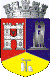 ROMÂNIAJUDEŢUL CLUJCONSILIUL LOCAL AL MUNICIPIULUI DEJStr. 1 Mai nr. 2, Tel.: 0264/211790*, Fax 0264/223260, E-mail: primaria@dej.ro 